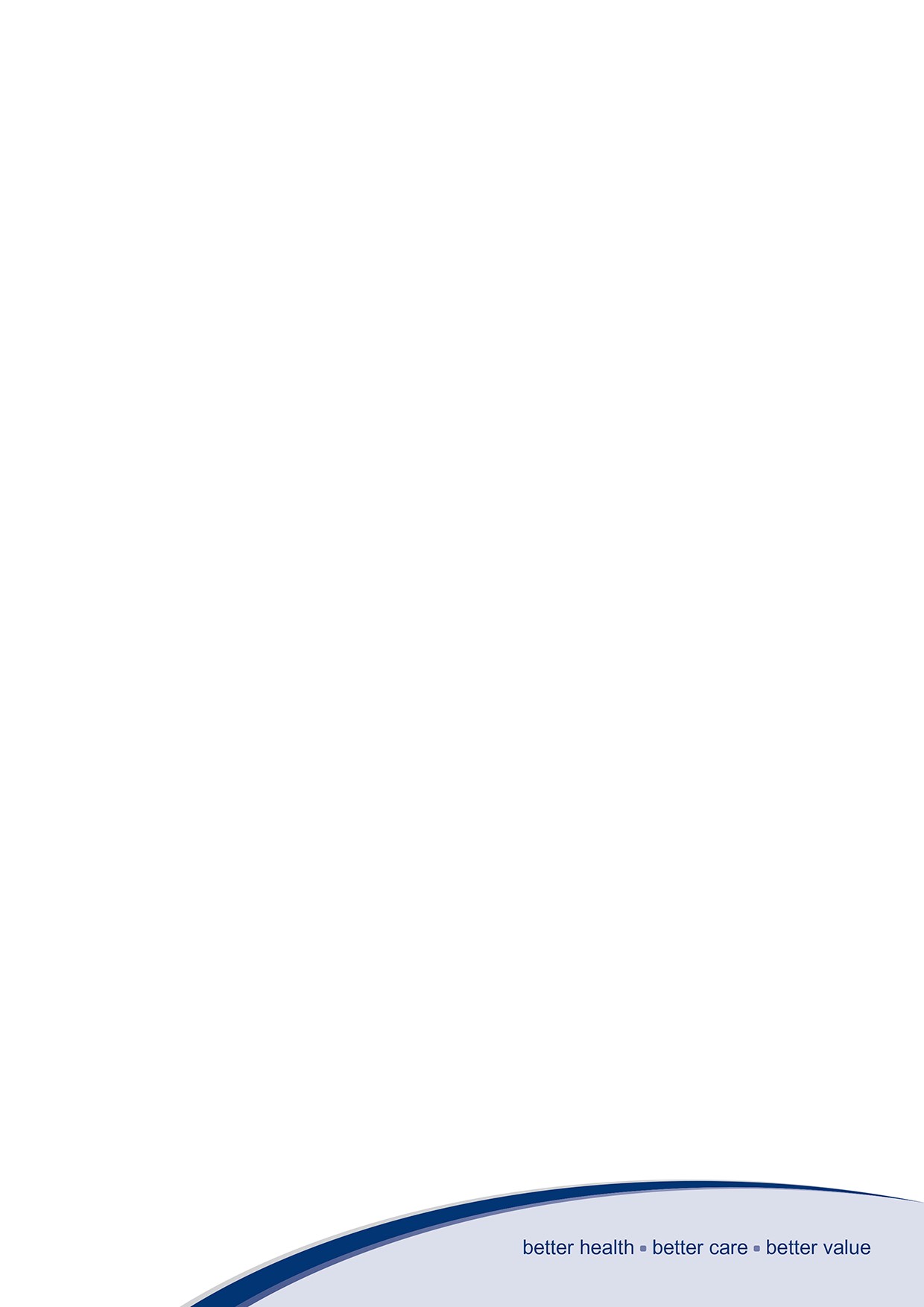 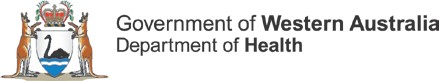 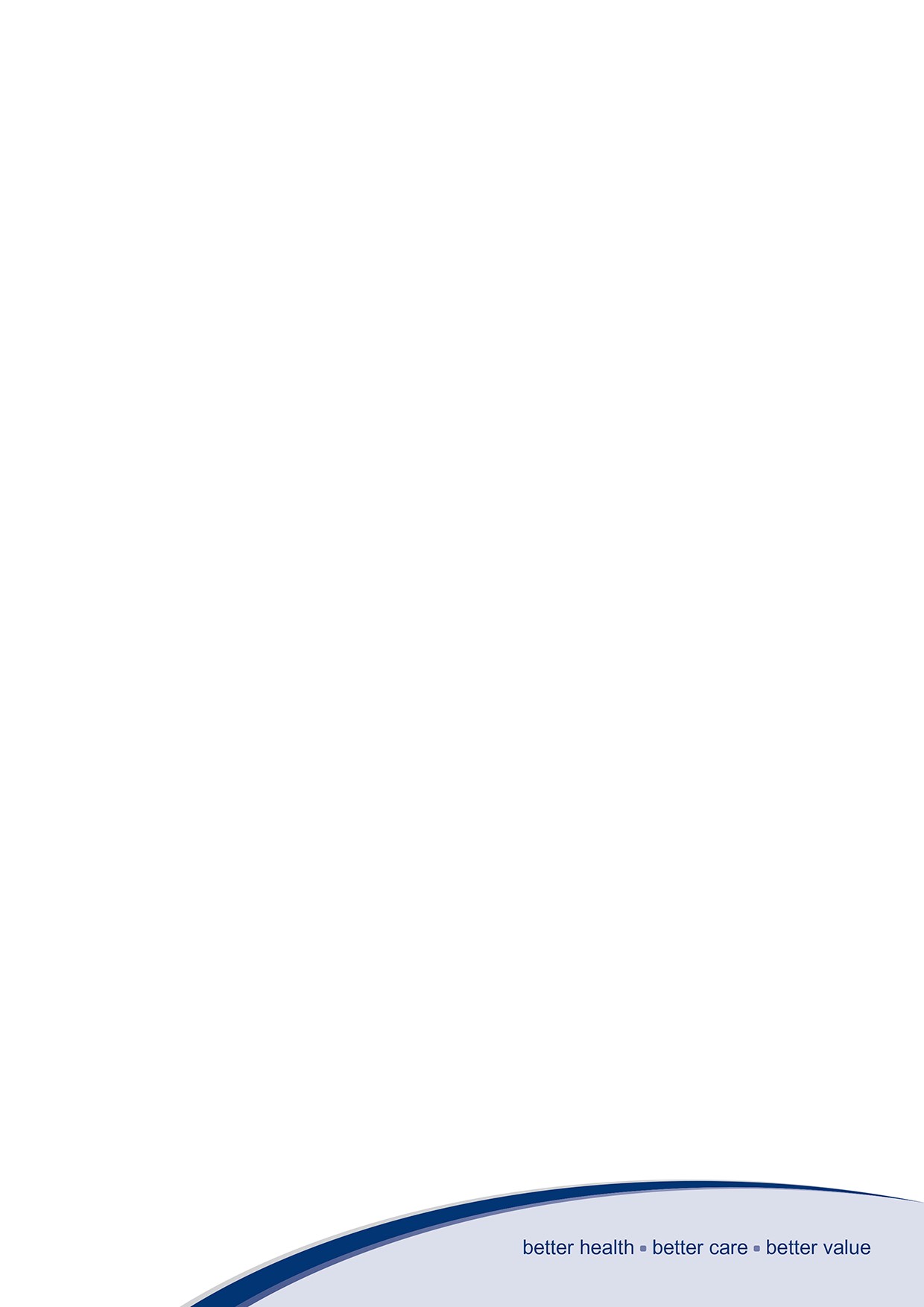 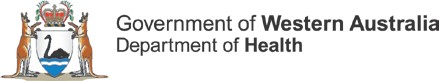 WA Aboriginal Environmental Health ProgramSix Monthly Service Update ReportGuides for using this templateThe report should be based on reporting against the Outputs detailed in Schedule 2 of your Service Agreement. Please send a copy of the completed report to the WA Aboriginal Environmental Health Program, Environmental Health Directorate by email (DoH.AboriginalEH@health.wa.gov.au) or by post (PO Box 8172, Perth Business Centre WA 6849).Information about your organisation and service deliveryPlease provide the following information as appropriateThis document can be made available in alternative formats on request for a person with a disability.© Department of Health 2019Copyright to this material is vested in the State of Western Australia unless otherwise indicated. Apart from any fair dealing for the purposes of private study, research, criticism or review, as permitted under the provisions of the Copyright Act 1968, no part may be reproduced or re-used for any purposes whatsoever without written permission of the State of Western Australia.healthywa.wa.gov.auName of organisation:Report completed by:Position:Period covered by Service Update Report:Please provide an update on the Environmental Health staff levels.Please provide an update on the Environmental Health staff levels.Number of full time staff: 	and / or part time:  	  Number of staff that are ATSI:  		Number of staff trained to Certificate II level: 		Number of staff trained to Certificate III level: 		Number of staff trained higher than Certificate III or other: 	 	(Details:								).Number of full time staff: 	and / or part time:  	  Number of staff that are ATSI:  		Number of staff trained to Certificate II level: 		Number of staff trained to Certificate III level: 		Number of staff trained higher than Certificate III or other: 	 	(Details:								).Please provide a six-month summary of Safe Bathroom Checks undertaken and the number of Clinical Referrals:Please provide a six-month summary of Safe Bathroom Checks undertaken and the number of Clinical Referrals:Number of Safe Bathroom Checks undertaken:					Number of Clinical Referrals Received:			Number of Clinical Referrals Closed:	       Number of Safe Bathroom Checks undertaken:					Number of Clinical Referrals Received:			Number of Clinical Referrals Closed:	       1.	Name the communities serviced by the environmental health program in this reporting period.1.	Name the communities serviced by the environmental health program in this reporting period.2.	What have been main highlights / achievements for your organisation in this reporting period?2.	What have been main highlights / achievements for your organisation in this reporting period?3.	Please list and describe the best practice models and / or innovative practices that your organisation uses in providing its services.3.	Please list and describe the best practice models and / or innovative practices that your organisation uses in providing its services.4.	What are the key networks and partnerships that your organisation has developed with other service providers?4.	What are the key networks and partnerships that your organisation has developed with other service providers?5. Please list and describe what your organisation is doing to address the identified health priorities for people in the community, including any existing or proposed strategies used by your organisation.5. Please list and describe what your organisation is doing to address the identified health priorities for people in the community, including any existing or proposed strategies used by your organisation.6.	Please list and describe any service issues or concerns that your organisation would like to bring to the attention of the Environmental Health Directorate.6.	Please list and describe any service issues or concerns that your organisation would like to bring to the attention of the Environmental Health Directorate.7.	Please list and describe any ‘needs’ or capacity ‘issues’ that your organisation has.8.	Please list and describe any health issues or trends that you would like to bring to the attention of the Environmental Health Directorate.9.	Does your organisation have any other comments it would like to make?